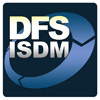 Tier 1 Knowledge Transfer InformationThis document provides the DIS Help Desk with a knowledge transfer of basic information about a new system being transitioned into operation.  Please submit the answers to the questions below to the Help Desk Manager prior to ISDM phase 7 implementation - deployment.  Table of ContentsIdentity	2Support	2Security	2IdentityWhat is the name of the Application?What is the description of the application?What is the URL, if web application?Who is the business owner?What is the platform / app type?Support Who is the access control administrator?Who is the IT contact person?Who is the responsible support group to resolve incidents?What are the system requirements (desktop, database accounts etc)?SecurityDoes the application require a userid/password/permissions to gain access?Does the application allow users external to DFS, OFR, and OIR access to information on the DFS network?Does the application involve access to secure network folder(s)?Does the application receive, disburse, or account for funds or assets?Does the application store or process confidential information as defined in state and federal law?Tasks:Remedy CTIs & Support GroupsRemedy training for ACAs.HD transition – knowledge transfer (user manual).